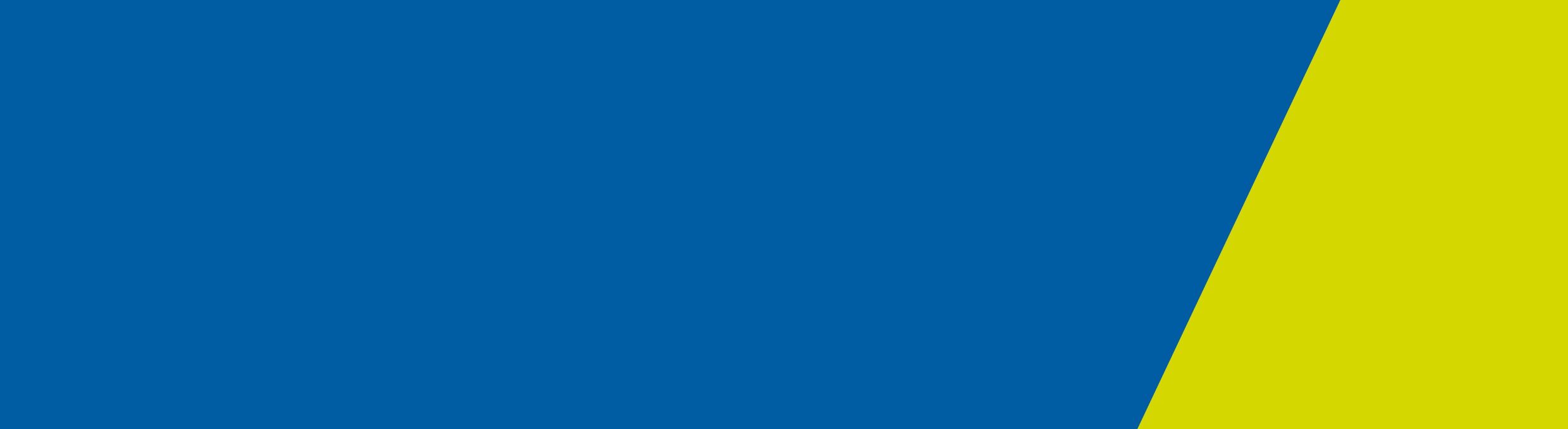 CMI/ODS Upgrade BulletinPurposeTo outline CMI/ODS changes which were introduced following the successful 06/04/2017 CMI/ODS upgrade.  BackgroundThe CMI/ODS changes that form part of release 7.1 were authorised by the CMI/ODS Technical Reference Group in conjunction with the Mental Health Tribunal. Change SummaryFine-tuning to MHT CMS & CMI/ODS Interface *Please note - Compulsory Notification Persons listed as “Parent” for clients aged 16 and over now form part of the Data validation errors that CMI Coordinators receive from DHHS for resolution.˚Creation of new Category CodesNew Campus code for Albury Wodonga Health.4 New Funding Source category CodesStatewide Support - Clinical ServicesAged person's intensive community treatmentNational Perinatal Depression InitiativeTransition Support Unit1 new Program type category codeComm, Clinical Specialist Child Initiative7 new Target Population category codesVeteransEating DisordersForensic, GeneralForensic, YouthGender DysphoriaPerinatalPeer support recipients˚Please note – Unless contacted individually, services are not required to make changes to create or modify existing CMI Program setups due to the above changes. Further information will be available about when the above program setup category codes should be used.For More InformationFurther information about the correct use of CMI/ODS can be found on the Victorian Government’s website. In particular, see the sections on; Registration of Clients, CMI/ODS Service Contacts and Subcentre/Program Maintenance. 
https://www2.health.vic.gov.au/mental-health/research-and-reporting/reporting-requirements-for-clinical%20mental-health-servicesFor any queries relating to the above please email: MHDReporting@dhhs.vic.gov.auBulletin 23CMI/ODS Upgrade – Release 7.1Problem DescriptionSolution DescriptionInfra 771044Manual MHT hearing requests entered by services into CMI/ODS should automatically be sent through to MHT CMS, however in some instances, if a client was subsequently varied from inpatient to the community, this request was not automated. CMI/ODS and MHT CMS interface amendment made to ensure that CMS receive these hearing requests.Infra 769296The requirement for MHT to manually identify variations from community to inpatient and dates of variations was resource intensive.CMI/ODS and MHT CMS interface amendment made to ensure that CMS receive the date a client’s order is varied from Community to Inpatient.Infra 769221MHT were receiving compulsory notification demographics of “Parent” for clients aged 16 and over. These persons did not meet Mental Health Act definition of compulsory notifications. *CMI/ODS and MHT CMS interface amendment made to ensure that CMS do not receive the “Parent” compulsory notification type, where the client is aged 16 or over.Infra 769735Services were unable to enter Treatment order application requests into CMI/ODS 11 days prior to order expiry. Services now have an additional day to enter Treatment Order Hearing requests into CMI/ODS.To receive this publication in an accessible format email MHDReporting@dhhs.vic.gov.auAuthorised and published by the Victorian Government, 1 Treasury Place, Melbourne.© State of Victoria, Department of Health and Human Services April, 2017.